The Housing Board 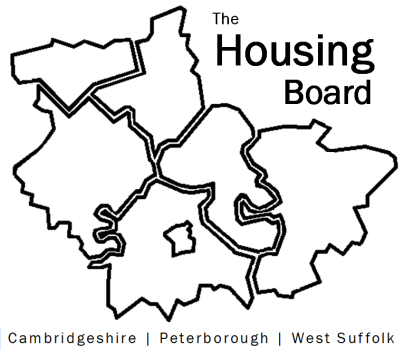 Cambridgeshire | Peterborough | West SuffolkMeeting from 10:00 to 12:00, Friday 3 September 2021To be held online via Microsoft Teams: please open the meeting invite to click on the linkThe Housing Board Cambridgeshire | Peterborough | West SuffolkMeeting from 10:00 to 12:00, Friday 3 September 2021To be held online via Microsoft Teams: please open the meeting invite to click on the linkThe Housing Board Cambridgeshire | Peterborough | West SuffolkMeeting from 10:00 to 12:00, Friday 3 September 2021To be held online via Microsoft Teams: please open the meeting invite to click on the linkThe Housing Board Cambridgeshire | Peterborough | West SuffolkMeeting from 10:00 to 12:00, Friday 3 September 2021To be held online via Microsoft Teams: please open the meeting invite to click on the linkA G E N D AA G E N D AA G E N D AA G E N D AItemItemLeadWelcome/apologiesActions of previous meeting to approve, and matters arising.  
Meeting papers available at www.cambridgeshireinsight.org.uk/housingboard
Welcome/apologiesActions of previous meeting to approve, and matters arising.  
Meeting papers available at www.cambridgeshireinsight.org.uk/housingboard
Dan HornEvidence base for Local Plans including update on GTANASummary slides on GLHearn report Verbal update on GTANA Evidence base for Local Plans including update on GTANASummary slides on GLHearn report Verbal update on GTANA Sue BeecroftJulie FletcherFirst Homes updateFirst Homes updateJulie Fletcher / Helen ReedUpdate on Afghan LES Scheme including RP responseUpdate on Afghan LES Scheme including RP responseDavid G / Karen MUpdate on P3 support positionUpdate on P3 support positionSue with Lisa’s notesOutput of number of homes built in 2020/21Deferred to October meeting when county-wide housing figures should be availableOutput of number of homes built in 2020/21Deferred to October meeting when county-wide housing figures should be availableUpdatesMAIC stats and Covid issuesHRS re-commissioning and partner updateUpdatesMAIC stats and Covid issuesHRS re-commissioning and partner updateAOB
AOB
2021 meeting dates (10am – 12 noon): 
1 October
5 November
3 December